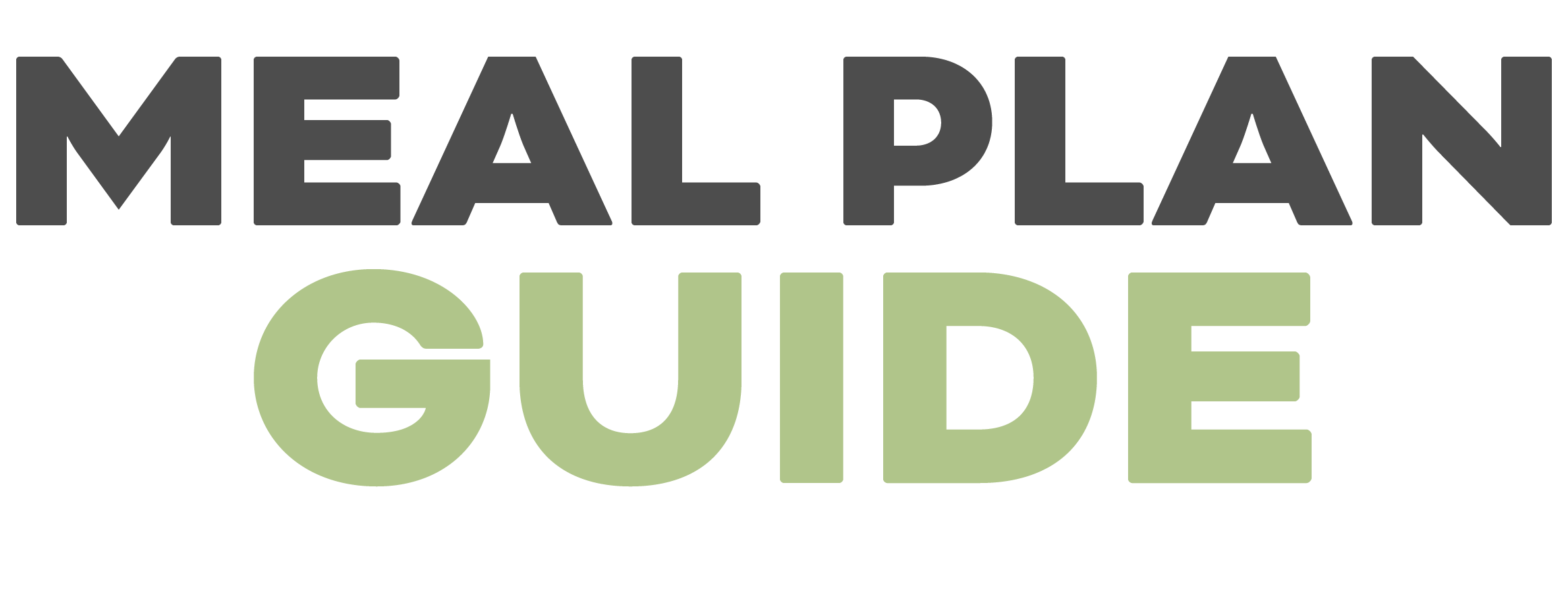 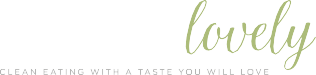 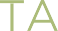 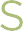 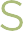 DINNERMEALINGREDIENTS NEEDEDMONChicken Pot Pie Crumble (use leftover turkey!)TUESSalmon with orange parsley sauce, roasted fennel, cauliflower rice risottoWEDSPomegranate + blueberry winter kale salad (add sliced chicken + avocado!)THURSItalian meatballsFRISheet pan greek chicken with cauliflower riceSATInstant pot pot roastSUNSausage + kale vegetable soupLUNCHMEALINGREDIENTS NEEDEDMONBLT lettuce wrapsTUESLeftover chicken pot pie crumbleWEDSBLT lettuce wrapsTHURSLeftover chicken pot pie crumbleFRIBLT lettuce wrapsSATLeftover chicken pot pie crumbleSUNLeftover pot roastBREAKFASTMEALINGREDIENTS NEEDEDMONBreakfast tacosTUESBreakfast tacosWEDSBreakfast tacosTHURSBreakfast tacosFRIBreakfast tacosSATBreakfast tacosSUNBreakfast tacosVEGGIESFRUITSNACKSDRINKSKID FOODOTHER